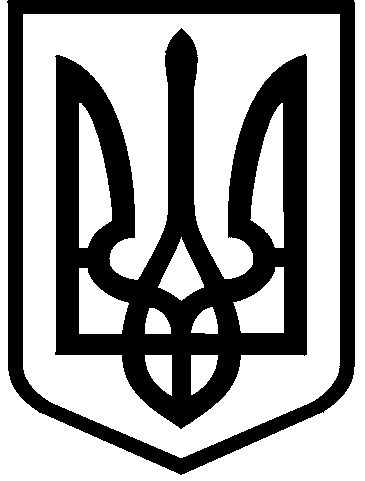 КИЇВСЬКА МІСЬКА РАДАІХ СКЛИКАННЯПОСТІЙНА КОМІСІЯ З ПИТАНЬ ПІДПРИЄМНИЦТВА, ПРОМИСЛОВОСТІ ТА МІСЬКОГО БЛАГОУСТРОЮ01044, м. Київ, вул. Хрещатик, 36  к. 1005                                                                                      тел.:(044)202-70-29Протокол № 4/5засідання постійної комісії Київської міської ради з питань підприємництва, промисловості та міського благоустрою	від 25.06.2021 р.Місце проведення: Київська міська рада, м. Київ, вул. Хрещатик, 36,     5-й поверх, к.514, 11.00Склад комісії: 3 депутати Київської міської ради.Присутні 2 депутати Київської міської ради, члени постійної комісії з питань підприємництва, промисловості та міського благоустрою: Відсутній 1 депутат Київської міської ради, секретар постійної комісії з питань підприємництва, промисловості та міського благоустрою Ігор ШПАК.Присутні  (запрошені) на засіданні постійної комісії:Порядок денний:1.  Про повторний розгляд проєкту рішення Київської міської ради «Про передачу ТОВАРИСТВУ З ОБМЕЖЕНОЮ ВІДПОВІДАЛЬНІСТЮ «ВЕСТ РЕАЛТІ» земельної ділянки в оренду для реконструкції торговельного павільйону під заклад громадського харчування з подальшим його обслуговуванням та експлуатацією на просп. Павла Тичини, 20 у Дніпровському районі міста Києва (519244964)» доручення заступника міського голови-секретаря Київської міської ради від 27.04.2021 №08/231-1399/ПР.(Доповідач: Шейко В.В. - заступник директора Департаменту земельних ресурсів виконавчого органу Київської міської ради (Київської міської державної адміністрації)).2. Про розгляд проєкту рішення Київської міської ради «Про поновлення товариству з обмеженою відповідальністю «ЕЛЕРОН» договору оренди земельної ділянки від 18 вересня 2008 року № 75-6-00418 (зі змінами) (667870572)» доручення заступника міського голови-секретаря Київської міської ради від 02.04.2021 №08/231-1192/ПР.(Доповідач: Шейко В.В. - заступник директора Департаменту земельних ресурсів виконавчого органу Київської міської ради (Київської міської державної адміністрації)).3.  Про розгляд проєкту рішення Київської міської ради «Про відмову Товариству з обмеженою відповідальністю «ПБК БУД-БІЗНЕС» в укладенні на новий строк (поновленні) договору оренди 6земельної ділянки від 12 березня 2008 року, з7ареєстрованого Головним управлінням зе8мельних ресурсів виконавчого органу Київської міської ради (Київської міської державної адміністрації) від 19 березня 2008 року № 79-6-00608 (зі змінами)» доручення заступника міського голови-секретаря Київської міської ради від 12.05.2021 №08/231-1534/ПР.(Доповідач: Шейко В.В. - заступник директора Департаменту земельних ресурсів виконавчого органу Київської міської ради (Київської міської державної адміністрації)).4. Про розгляд проєкту рішення Київської міської ради «Про передачу ТОВАРИСТВУ З ОБМЕЖЕНОЮ ВІДПОВІДАЛЬНІСТЮ «АТБ-ТОРГСТРОЙ» земельної ділянки в оренду для експлуатації та обслуговування цілісного майнового комплексу магазину на просп. Лісовому, 28 у Деснянському районі міста Києва (244074857)» доручення заступника міського голови-секретаря Київської міської ради від 04.06.2021 №08/231-1926/ПР.(Доповідач: Шейко В.В. - заступник директора Департаменту земельних ресурсів виконавчого органу Київської міської ради (Київської міської державної адміністрації)).5. Про розгляд проєкту рішення Київської міської ради «Про передачу ТОВАРИСТВУ З ОБМЕЖЕНОЮ ВІДПОВІДАЛЬНІСТЮ «САМ ПЛЮС» земельної ділянки в оренду для будівництва, експлуатації та обслуговування готельно-офісного комплексу з вбудованими приміщеннями громадського харчування, обслуговування, торгівлі, паркінгом на просп. Броварському, 31 у Дніпровському районі міста Києва (613904320)» доручення заступника міського голови-секретаря Київської міської ради від 10.06.2021 № 08/231-2045/ПР.(Доповідач: Шейко В.В. - заступник директора Департаменту земельних ресурсів виконавчого органу Київської міської ради (Київської міської державної адміністрації)).6. Про розгляд проєкту рішення Київської міської ради «Про надання ПРИВАТНОМУ ПІДПРИЄМСТВУ «ГЕНЕРАЛ» земельної ділянки в оренду для експлуатації та обслуговування нежитлової будівлі (магазину) на вул. Попудренка, 42/46 у Дніпровському районі міста Києва (651684191)» доручення заступника міського голови-секретаря Київської міської ради від 10.06.2021 №08231-2046/ПР.(Доповідач: Шейко В.В. - заступник директора Департаменту земельних ресурсів виконавчого органу Київської міської ради (Київської міської державної адміністрації)).СЛУХАЛИ: Владислава ТРУБІЦИНА, головуючого на засіданні щодо прийняття за основу порядку денного із шести питань засідання постійної комісії Київської міської ради з питань підприємництва, промисловості та міського благоустрою від 25.06.2021.ВИРІШИЛИ: прийняти за основу порядок денний із десяти питань засідання постійної комісії Київської міської ради з питань підприємництва, промисловості та міського благоустрою від 25.06.2021.ГОЛОСУВАЛИ: «за» - 2, «проти» - 0, «утрималось» - 0, «не голосували» - 0. Рішення прийнято.Питання, винесені на розгляд з голосу:СЛУХАЛИ: Владислава ТРУБІЦИНА, головуючого на засіданні, який запропонував включити до проєкту порядку денного проєкт рішення Київської міської ради «Про передачу товариству з обмеженою відповідальністю «Житлобудінвест» земельної ділянки в оренду для експлуатації та обслуговування господарчого блоку № 2 в літ. «В» з благоустроєм прилеглої території на вул. Ярославів Вал, 21/28 у Шевченківському районі міста Києва (537439151)»  доручення заступника міського голови-секретаря Київської міської ради від 15.06.2021 № 08/231-2093/ПР.ВИРІШИЛИ: включити до проєкту порядку денного проєкт рішення Київської міської ради «Про передачу товариству з обмеженою відповідальністю «Житлобудінвест» земельної ділянки в оренду для експлуатації та обслуговування господарчого блоку № 2 в літ. «В» з благоустроєм прилеглої території на вул. Ярославів Вал, 21/28 у Шевченківському районі міста Києва (537439151)»  доручення заступника міського голови-секретаря Київської міської ради від 15.06.2021 № 08/231-2093/ПР.ГОЛОСУВАЛИ: «за» - 2, «проти» - 0, «утрималось» - 0, «не голосували» - 0.Рішення прийнято.СЛУХАЛИ: Владислава ТРУБІЦИНА, головуючого на засіданні, який запропонував включити до проєкту порядку денного проєкт рішення Київської міської ради «Про поновлення товариству з обмеженою відповідальністю              «ЛІЛІЯ-МБ» договору оренди земельної ділянки від 21 липня 2006 року                             № 78-6-00381 (зі змінами) (648460566)» доручення заступника міського голови-секретаря Київської міської ради від 17.06.2021 №08/231-2104/ПР.ВИРІШИЛИ: включити до проєкту порядку денного проєкт рішення Київської міської ради «Про поновлення товариству з обмеженою відповідальністю              «ЛІЛІЯ-МБ» договору оренди земельної ділянки від 21 липня 2006 року                             № 78-6-00381 (зі змінами) (648460566)» доручення заступника міського голови-секретаря Київської міської ради від 17.06.2021 №08/231-2104/ПР. ГОЛОСУВАЛИ: «за» - 2, «проти» - 0, «утрималось» - 0, «не голосували» - 0.Рішення прийнято.СЛУХАЛИ: Владислава ТРУБІЦИНА, головуючого на засіданні, щодо прийняття в цілому порядку денного із восьми питань засідання постійної комісії Київської міської ради з питань підприємництва, промисловості та міського благоустрою від 25.06.2021 із включеними до порядку денного питаннями.ВИРІШИЛИ: прийняти в цілому порядок денний із восьми питань засідання постійної комісії Київської міської ради з питань підприємництва, промисловості та міського благоустрою від 25.06.2021 із питаннями, включеними з голосу.ГОЛОСУВАЛИ: «за» - 2, «проти» - 0, «утрималось» - 0, «не голосували» - 0.Рішення прийнято.Відповідно до статті восьмої Регламенту Київської міської ради Владислав ТРУБІЦИН, головуючий на засіданні, звернувся до депутатів постійної комісії із питанням про наявність у будь-кого реального чи потенційного конфлікту інтересів стосовно будь-якого з питань порядку денного, а також наявність відомостей про конфлікт інтересів у будь-кого з колег депутатів.СЛУХАЛИ: Владислава ТРУБІЦИНА, головуючого на засіданні, з пропозицією покласти обов’язки секретаря на це засідання постійної комісії Київської міської ради з питань підприємництва, промисловості та міського благоустрою на заступника голови постійної комісії Київської міської ради з питань підприємництва, промисловості та міського благоустрою Ірину НИКОРАК.ВИРІШИЛИ: покласти обов’язки секретаря на це засідання постійної комісії Київської міської ради з питань підприємництва, промисловості та міського благоустрою на заступника голови постійної комісії Київської міської ради з питань підприємництва, промисловості та міського благоустрою Ірину НИКОРАК.ГОЛОСУВАЛИ: «за» - 2, «проти» - 0, «утрималось» - 0, «не голосували» - 0.  Рішення прийнято.Розгляд (обговорення) питань порядку денного:1. Про повторний розгляд проєкту рішення Київської міської ради «Про передачу ТОВАРИСТВУ З ОБМЕЖЕНОЮ ВІДПОВІДАЛЬНІСТЮ «ВЕСТ РЕАЛТІ» земельної ділянки в оренду для реконструкції торговельного павільйону під заклад громадського харчування з подальшим його обслуговуванням та експлуатацією на просп. Павла Тичини, 20 у Дніпровському районі міста Києва (519244964)» доручення заступника міського голови-секретаря Київської міської ради від 27.04.2021 №08/231-1399/ПР.СЛУХАЛИ: Владислава ТРУБІЦИНА, головуючого на засіданні із пропозицією перенести розгляд проєкту рішення Київської міської ради «Про передачу ТОВАРИСТВУ З ОБМЕЖЕНОЮ ВІДПОВІДАЛЬНІСТЮ «ВЕСТ РЕАЛТІ» земельної ділянки в оренду для реконструкції торговельного павільйону під заклад громадського харчування з подальшим його обслуговуванням та експлуатацією на просп. Павла Тичини, 20 у Дніпровському районі міста Києва (519244964)» доручення заступника міського голови-секретаря Київської міської ради від 27.04.2021 №08/231-1399/ПР на наступне засідання постійної комісії.ВИСТУПИЛИ: Вадим ШЕЙКО.ВИРІШИЛИ: перенести розгляд проєкту рішення Київської міської ради «Про передачу ТОВАРИСТВУ З ОБМЕЖЕНОЮ ВІДПОВІДАЛЬНІСТЮ «ВЕСТ РЕАЛТІ» земельної ділянки в оренду для реконструкції торговельного павільйону під заклад громадського харчування з подальшим його обслуговуванням та експлуатацією на просп. Павла Тичини, 20 у Дніпровському районі міста Києва (519244964)» доручення заступника міського голови-секретаря Київської міської ради від 27.04.2021 №08/231-1399/ПР  на наступне  засідання постійної комісії.ГОЛОСУВАЛИ: «за» - 2, «проти» - 0, «утрималось» - 0, «не голосували» - 0. Рішення прийнято.2. Про розгляд проєкту рішення Київської міської ради «Про поновлення товариству з обмеженою відповідальністю «ЕЛЕРОН» договору оренди земельної ділянки від 18 вересня 2008 року № 75-6-00418 (зі змінами) (667870572)» доручення заступника міського голови-секретаря Київської міської ради від 02.04.2021 №08/231-1192/ПР.СЛУХАЛИ: Владислава ТРУБІЦИНА, головуючого на засіданні.ВИСТУПИЛИ: Вадим ШЕЙКО.ВИРІШИЛИ: відхилити проєкт рішення Київської міської ради «Про поновлення товариству з обмеженою відповідальністю «ЕЛЕРОН» договору оренди земельної ділянки від 18 вересня 2008 року № 75-6-00418 (зі змінами) (667870572)» доручення заступника міського голови-секретаря Київської міської ради від 02.04.2021 №08/231-1192/ПР.ГОЛОСУВАЛИ: «за» - 2, «проти» - 0, «утрималось» - 0, «не голосували» - 0. Рішення прийнято.3. Про розгляд проєкту рішення Київської міської ради «Про відмову Товариству з обмеженою відповідальністю «ПБК БУД-БІЗНЕС» в укладенні на новий строк (поновленні) договору оренди 6земельної ділянки від 12 березня 2008 року, з7ареєстрованого Головним управлінням зе8мельних ресурсів виконавчого органу Київської міської ради (Київської міської державної адміністрації) від 19 березня 2008 року № 79-6-00608 (зі змінами)» доручення заступника міського голови-секретаря Київської міської ради від 12.05.2021 №08/231-1534/ПР.СЛУХАЛИ: Владислава ТРУБІЦИНА, головуючого на засіданні.ВИСТУПИЛИ: Вадим ШЕЙКО, Ірина НИКОРАК.ВИРІШИЛИ: перенести розгляд проєкту рішення Київської міської ради «Про відмову Товариству з обмеженою відповідальністю «ПБК БУД-БІЗНЕС» в укладенні на новий строк (поновленні) договору оренди 6земельної ділянки від 12 березня 2008 року, з7ареєстрованого Головним управлінням зе8мельних ресурсів виконавчого органу Київської міської ради (Київської міської державної адміністрації) від 19 березня 2008 року № 79-6-00608 (зі змінами)» доручення заступника міського голови-секретаря Київської міської ради від 12.05.2021 №08/231-1534/ПР на наступне засідання постійної комісії.ГОЛОСУВАЛИ: «за» - 2, «проти» - 0, «утрималось» - 0, «не голосували» - 0. Рішення прийнято.4. Про розгляд проєкту рішення Київської міської ради «Про передачу ТОВАРИСТВУ З ОБМЕЖЕНОЮ ВІДПОВІДАЛЬНІСТЮ                                       «АТБ-ТОРГСТРОЙ» земельної ділянки в оренду для експлуатації та обслуговування цілісного майнового комплексу магазину на просп. Лісовому, 28 у Деснянському районі міста Києва (244074857)» доручення заступника міського голови-секретаря Київської міської ради від 04.06.2021 №08/231-1926/ПР.СЛУХАЛИ: Владислава ТРУБІЦИНА, головуючого на засіданні.ВИСТУПИЛИ: Вадим ШЕЙКО.ВИРІШИЛИ: підтримати проєкт рішення Київської міської ради «Про передачу ТОВАРИСТВУ З ОБМЕЖЕНОЮ ВІДПОВІДАЛЬНІСТЮ «АТБ-ТОРГСТРОЙ» земельної ділянки в оренду для експлуатації та обслуговування цілісного майнового комплексу магазину на просп. Лісовому, 28 у Деснянському районі міста Києва (244074857)» доручення заступника міського голови-секретаря Київської міської ради від 04.06.2021 №08/231-1926/ПР.ГОЛОСУВАЛИ: «за» - 2, «проти» - 0, «утрималось» - 0, «не голосували» - 0. Рішення прийнято.5. Про розгляд проєкту рішення Київської міської ради «Про передачу ТОВАРИСТВУ З ОБМЕЖЕНОЮ ВІДПОВІДАЛЬНІСТЮ «САМ ПЛЮС» земельної ділянки в оренду для будівництва, експлуатації та обслуговування готельно-офісного комплексу з вбудованими приміщеннями громадського харчування, обслуговування, торгівлі, паркінгом на просп. Броварському, 31 у Дніпровському районі міста Києва (613904320)» доручення заступника міського голови-секретаря Київської міської ради від 10.06.2021 № 08/231-2045/ПР.СЛУХАЛИ: Владислава ТРУБІЦИНА, головуючого на засіданні.ВИСТУПИЛИ: Вадим ШЕЙКО, Ірина НИКОРАК.ВИРІШИЛИ: відхилити проєкт рішення Київської міської ради «Про передачу ТОВАРИСТВУ З ОБМЕЖЕНОЮ ВІДПОВІДАЛЬНІСТЮ «САМ ПЛЮС» земельної ділянки в оренду для будівництва, експлуатації та обслуговування готельно-офісного комплексу з вбудованими приміщеннями громадського харчування, обслуговування, торгівлі, паркінгом на просп. Броварському, 31 у Дніпровському районі міста Києва (613904320)» доручення заступника міського голови-секретаря Київської міської ради від 10.06.2021 № 08/231-2045/ПР.ГОЛОСУВАЛИ: «за» - 2, «проти» - 0, «утрималось» - 0, «не голосували» - 0. Рішення прийнято.6. Про розгляд проєкту рішення Київської міської ради «Про надання ПРИВАТНОМУ ПІДПРИЄМСТВУ «ГЕНЕРАЛ» земельної ділянки в оренду для експлуатації та обслуговування нежитлової будівлі (магазину) на вул. Попудренка, 42/46 у Дніпровському районі міста Києва (651684191)» доручення заступника міського голови-секретаря Київської міської ради від 10.06.2021 №08231-2046/ПР.СЛУХАЛИ: Владислава ТРУБІЦИНА, головуючого на засіданні.ВИСТУПИЛИ: Вадим ШЕЙКОВИРІШИЛИ: підтримати проєкт рішення Київської міської ради «Про надання ПРИВАТНОМУ ПІДПРИЄМСТВУ «ГЕНЕРАЛ» земельної ділянки в оренду для експлуатації та обслуговування нежитлової будівлі (магазину) на вул. Попудренка, 42/46 у Дніпровському районі міста Києва (651684191)» доручення заступника міського голови-секретаря Київської міської ради від 10.06.2021 №08231-2046/ПР.ГОЛОСУВАЛИ: «за» - 2, «проти» - 0, «утрималось» - 0, «не голосували» - 0. Рішення прийнято.7. Проєкт рішення Київської міської ради «Про передачу товариству з обмеженою відповідальністю «Житлобудінвест» земельної ділянки в оренду для експлуатації та обслуговування господарчого блоку № 2 в літ. «В» з благоустроєм прилеглої території на вул. Ярославів Вал, 21/28 у Шевченківському районі міста Києва (537439151)»  доручення заступника міського голови-секретаря Київської міської ради від 15.06.2021 № 08/231-2093/ПР.СЛУХАЛИ: Владислава ТРУБІЦИНА, головуючого на засіданні.ВИСТУПИЛИ: Вадим ШЕЙКО.ВИРІШИЛИ: підтримати проєкт рішення Київської міської ради «Про передачу товариству з обмеженою відповідальністю «Житлобудінвест» земельної ділянки в оренду для експлуатації та обслуговування господарчого блоку № 2 в літ. «В» з благоустроєм прилеглої території на вул. Ярославів Вал, 21/28 у Шевченківському районі міста Києва (537439151)»  доручення заступника міського голови-секретаря Київської міської ради від 15.06.2021 № 08/231-2093/ПР.ГОЛОСУВАЛИ: «за» - 2, «проти» - 0, «утрималось» - 0, «не голосували» - 0. Рішення прийнято.8. Проєкт рішення Київської міської ради «Про поновлення товариству з обмеженою відповідальністю «ЛІЛІЯ-МБ» договору оренди земельної ділянки від 21 липня 2006 року № 78-6-00381 (зі змінами) (648460566)» доручення заступника міського голови-секретаря Київської міської ради від 17.06.2021 №08/231-2104/ПР.СЛУХАЛИ: Владислава ТРУБІЦИНА, головуючого на засіданні.ВИСТУПИЛИ: Вадим ШЕЙКО.ВИРІШИЛИ: відхилити проєкт рішення Київської міської ради  «Про поновлення товариству з обмеженою відповідальністю «ЛІЛІЯ-МБ» договору оренди земельної ділянки від 21 липня 2006 року № 78-6-00381 (зі змінами) (648460566)» доручення заступника міського голови-секретаря Київської міської ради від 17.06.2021 №08/231-2104/ПР.ГОЛОСУВАЛИ: «за» - 2, «проти» - 0, «утрималось» - 0, «не голосували» - 0. Рішення прийнято.Голова постійної комісії                                                     	   Владислав ТРУБІЦИНЗаступник голови постійної комісії                                                   Ірина НИКОРАКВладислав ТРУБІЦИН                          голова постійної комісії, головуючий;Ірина НИКОРАКзаступник голови постійної комісії.Вадим ШЕЙКОзаступник директора Департаменту земельних ресурсів виконавчого органу Київської міської ради (Київської міської державної адміністрації.